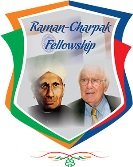 Format for Research/ Educational ProposalFor French Masters StudentsObjectives and motivation for the RC Fellowship (max 5 pages)Motivation for applying under the RC fellowship (max 1/2 page):Background (max 1/2 page)Objective(s) (max 1 page): Details of activities  foreseen (max 2 pages):Results expected (max 1 page):List all references for proposal formulation (if any):How the work to be done under the Raman-Charpak Fellowship will contribute to your current Master Curricula? (max 1 page)What other benefits do you expect from your stay in the Indian host institution/university (max 1 page)?Name of the Candidate:Title and Brief abstract of Research internships Activities planned for the Raman-Charpak Fellowship (max 10 lines):Name of Masters registered University/Institution:Lab/ Institution for Masters: Name and address of your faculty supervisor:Name of the proposed host supervisor in India: Name and Address of the hosting Institute/University in India:  Requested duration of Fellowship (in months):